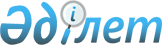 О мерах по дальнейшему развитию отрасли гражданской авиации Республики КазахстанПостановление Правительства Республики Казахстан от 27 ноября 1998г. № 1200

      В целях дальнейшего развития рынка авиационных услуг и повышения конкурентоспособности авиаперевозчиков Республики Казахстан на международных авиалиниях, обеспечения безопасности полетов и совершенствования нормативной и правовой базы, регулирующей авиаперевозки в Республике Казахстан и порядок осуществления зарубежных рейсов, Правительство Республики Казахстан постановляет: 

      1. Утвердить прилагаемую Концепцию развития отрасли гражданской авиации Республики Казахстан на 1998-2000 годы. 

      2. Одобрить прилагаемый Стратегический бизнес-план закрытого акционерного общества "Эйр Казахстан" (далее - Стратегический бизнес- план). 

      3. Министерству транспорта и коммуникаций Республики Казахстан: 

      1) в соответствии с представленной Концепцией развития отрасли гражданской авиации Республики Казахстан на 1998-2000 годы в срок до 1 декабря 1998 года разработать и утвердить план действий по развитию отрасли гражданской авиации Республики Казахстан; 

      2) в двухнедельный срок внести в Правительство Республики Казахстан проект Закона Республики Казахстан "О внесении изменений и дополнений в некоторые законодательные акты, регулирующие создание и деятельность авиации в Республике Казахстан", предусматривающего поэтапное приведение в соответствие с международными стандартами действующих нормативов и требований к авиакомпаниям и аэропортам, обеспечивающих безопасность выполнения полетов при перевозке пассажиров, багажа, почты и груза, включая,но не ограничиваясь наличием собственных воздушных судов, повышением минимальных размеров уставного капитала, его происхождением, ограничением на продажу акций (долей) иностранным юридическим и физическим лицам, а также порядком организации и выполнения чартерных рейсов и гарантиями исполнения международных соглашений о воздушном сообщении; 

      3) совместно с Министерством финансов Республики Казахстан в двухнедельный срок внести В Правительство Республики Казахстан проекты нормативных правовых актов по стимулированию (в части налогооблажения) импорта и эксплуатации новых авиационных технологий, приобретаемых на условиях покупки и лизинга; 

      4) совместно с Департаментом госимущества и приватизации Министерством финансов Республики Казахстан в месячный срок завершить мероприятия по формированию региональных авиакомпаний, способных обеспечить необходимый уровень безопасности полетов и авиауслуг на внутрирегиональном и межрегиональном рынке авиаперевозок; 

      5) в срок до 1 декабря 1998 года утвердить Инструкцию о категориях получателей услуг на аэропортовое и навигационное обслуживание. 

      4. Рекомендовать Комитету по регулированию естественных монополий и защите конкуренции Республики Казахстан в срок до 15 декабря 1998 года пересмотреть расценки за аэропортовое и навигационное обслуживание, предусмотрев их дифференциацию в зависимости от вида услуг и условий их предоставления получателю. 

      5. Министерству финансов Республики Казахстан совместно с Министерством энергетики, индустрии и торговли Республики Казахстан по мере предоставления необходимых документов ЗАО "Эйр Казахстан" в установленном порядке внести в Правительство Республики Казахстан проект постановления о привлечении негосударственного внешнего займа на сумму до 16 000 000 (шестнадцать миллионов) долларов США под государственную гарантию Республики Казахстан на приобретение воздушных судов в соответствии со Стратегическим бизнес-планом. 

      6. Комитету по экономическому планированию Министерства энергетики, индустрии и торговли Республики Казахстан совместно с Министерством финансов Республики Казахстан предусмотреть в Программе государственных инвестиций на 1999-2000 годы ежегодное привлечение негосударственного внешнего займа на сумму 100 000 000 (сто миллионов) долларов США под государственную гарантию Республики Казахстан на приобретение воздушных судов в соответствии со Стратегическим бизнес-планом. 

      7. Согласиться с предложением Европейского Банка Реконструкции и Развития о финансовом участии в реализации плана действий по развитию отрасли гражданской авиации Республики Казахстан. 

      8. Контроль за исполнением настоящего постановления возложить на Первого заместителя Премьер-Министра Республики Казахстан Джандосова У.А.     9. Настоящее постановление вступает в силу со дня подписания.     Премьер-Министр   Республики Казахстан   (Корректор:  И.Склярова Специалист: Э.Жакупова             23.12.98г.)   
					© 2012. РГП на ПХВ «Институт законодательства и правовой информации Республики Казахстан» Министерства юстиции Республики Казахстан
				